Publicado en Madrid el 01/08/2019 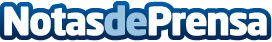 Conocer más gente o la comodidad, razones para preferir una residencia de estudiantes, según Wunder HouseUno de los grandes dilemas cuando los estudiantes van a afrontar su etapa universitaria es si escoger un alojamiento en piso compartido o si, por el contrario, disfrutan de las múltiples ventajas que solo una residencia de estudiantes puede ofrecerDatos de contacto:Wunder House915990369Nota de prensa publicada en: https://www.notasdeprensa.es/conocer-mas-gente-o-la-comodidad-razones-para Categorias: Educación Sociedad http://www.notasdeprensa.es